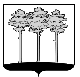 ГОРОДСКАЯ  ДУМА  ГОРОДА  ДИМИТРОВГРАДАУльяновской областиР Е Ш Е Н И Ег.Димитровград   29  ноября  2017  года  	   	                                                 № 72/872  . О внесении изменений в Положение о порядке организации и проведения публичных слушаний в городе Димитровграде Ульяновской областиВ соответствии со статьёй 3 Федерального закона от 30.10.2017    №299-ФЗ «О внесении изменений в отдельные законодательные акты Российской Федерации», руководствуясь статьей 81 Устава муниципального образования «Город Димитровград» Ульяновской области, в целях приведения в соответствие с действующим законодательством муниципальных нормативных правовых актов, Городская Дума города Димитровграда Ульяновской области второго созыва решила:1. Внести изменения в Положение о порядке организации и проведения публичных слушаний в городе Димитровграде Ульяновской области, утвержденное решением Городской Думы города Димитровграда Ульяновской области первого созыва от 25.01.2012 №64/791:1.1. В статье 3:1.1.1. Пункт 1.3 исключить;1.1.2. Дополнить пунктом 1.12 следующего содержания:«1.12. Проект стратегии социально-экономического развития города.»;1.2. В статье 4:1.2.1. В пункте 9.3. части 9 слова «планов и программ развития города» заменить словами «стратегии социально-экономического развития города»;1.2.2. Часть 12 исключить; 1.3. В части 3 статьи 10:1.3.1. Пункт 3.1 исключить;1.3.2. Пункт 3.2 исключить;1.3.3. Пункт 3.3 изложить в редакции следующего содержания:«3.3. Начальник Управления финансов и муниципальных закупок города Димитровграда Ульяновской области;»;1.3.4. Пункт 3.6 исключить.2. Установить, что настоящее решение вступает в силу со дня, следующего за днем его официального опубликования, за исключением пункта 1.3.3 части 1 настоящего решения.3. Установить, что пункт 1.3.3 части 1 настоящего решения вступает в силу с 01 января 2018 года.4. Установить, что настоящее решение подлежит размещению в информационно-телекоммуникационной сети «Интернет», на официальном сайте Городской Думы города Димитровграда Ульяновской области (www.dumadgrad.ru).5. Контроль исполнения настоящего решения возложить на комитет по социальной политике и местному самоуправлению (Терехов).Глава города ДимитровградаУльяновской области                                                                          А.М.Кошаев